Муниципальное бюджетное дошкольное образовательное учреждение детский сад комбинированного вида № 35Муниципального образования Усть-Лабинский район Краснодарского краяПОНОМАРЁВА НАТАЛЬЯ ВАСИЛЬЕВНА, воспитатель МБДОУ № 35352307, Краснодарский край, Усть-Лабинский район, станица Кирпильская,ул. Мира, 33. Телефон: 8(861) 35-58-1-73. Эл. адрес: http//35sadkrpl.ru/СЦЕНАРИЙ  ПРАЗДНИКА « НАШ ДРУГ – СПОРТ»(По книге стихотворений кубанского писателя Владимира Нестеренко «ОКОШКО»)                                            - 1-СЦЕНАРИЙ  ПРАЗДНИКА « НАШ ДРУГ – СПОРТ»(По книге стихотворений кубанского писателя Владимира Нестеренко «ОКОШКО»)ОБОРУДОВАНИЕ: шахматы, шашки, футбольный мяч, баскетбольный мяч, волейбольный мяч, мишень, теннисные ракетки, клюшка, велосипед, штанга, весло, коньки, санки,  боксёрские перчатки, скакалка; компьютер; диск; маски зверей.ВОСПИТАТЕЛЬ:  Ребята! Сегодня у нас в группе праздник. Называется он «Наш друг – спорт». Любите ли вы спорт? Уверена, что каждый из вас скажет «да». Поэтому начинаем наш праздник с песенки …МУЗ. РУКОВОДИТЕЛЬ: Мальчишки и девчонки! Сейчас мы вместе споём песенку…ВОСПИТАТЕЛЬ: Ребята, а какие виды спорта вы знаете?ДЕТИ:  (называют различные виды спорта)ВОСПИТАТЕЛЬ: Среди названных вами видов спорта есть такие, о которых кубанский поэт сочинил стихотворения. Расскажите  подготовленные вами стихи.РЕБЕНОК:  Стихотворение «НАШ ДРУГ – СПОРТ»Мы всегда со спортом дружим.Для здоровья спорт всем нужен.Он воспитывает волю.Спорт – и сила, и азарт.Если физкультурой болен,Выходи скорей на старт! -2-Встреча, матч, турнир – как праздникДля спортсменов каждый раз.Мы о видах спорта разныхНачинаем наш рассказ.ВОСПИТАТЕЛЬ: А теперь слово предоставляется ребятам, которые расскажут о своих любимых видах спорта в стихах.РЕБЕНОК: стихотворение «БЕГ» 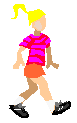 В почёте он у древних был –Король Олимпиады.Сердца он многих покорилИ подарил награды.РЕБЕНОК: стихотворение  «Шахматы и шашки»Как трудно обойтись в нихБез промашки –Нужны анализ, мыслей быстрота.Играть отлично в шахматы и в шашкиУ юных и у взрослых есть мечта.                                         -3-РЕБЁНОК: стихотворение «ФУТБОЛ» 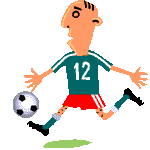 Двадцать два спортсмена на газоне.И со всех сторон несётся: «ГОЛ!»Равных нет ему на стадионе –Самый популярный вид – футбол.РЕБЁНОК: стихотворение «СТРЕЛЬБА» 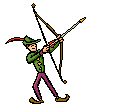 Я стрелял бы целый день.                             Только жалко мне мишень.РЕБЁНОК: стихотворение «ТЕННИС»Есть – настольный.Есть – большой.Нужно в нихИграть с душой.                                            -4-РЕБЁНОК: стихотворение «ХОККЕЙ» 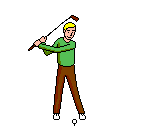 Скользкий лёд.Непослушная клюшка.Знай: хоккей –Не забава-игрушка.РЕБЁНОК: стихотворение «ВЕЛОСПОРТ»Тот, кто на велосипеде, -Он большим успехом бредит.Так пускай к своей победеБыстро и с надеждой едет.РЕБЁНОК: стихотворение «САМБО» 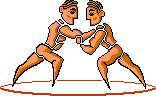 Один силён. Другой неукротим,Но оба на татами – конкуренты.И заниматься очень любят имЖелающие, даже президенты.                                           -5-РЕБЁНОК: стихотворение «Тяжёлая атлетика» 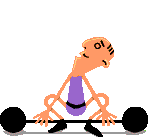 Штанга гнётся. Штанга гнётся.Вес пока не поддаётся.Но атлет в желаньях твёрд.Покорит он свой рекорд.РЕБЁНОК: стихотворение «ВОЛЕЙБОЛ»Мяч над сеткою летает,Мягко вверх спортсмен взмывает.Мяч впечатан на площадке –Есть победа! Всё в порядке.РЕБЁНОК: стихотворение «ГРЕБЛЯ»На песке бывает жарко –Быстро в лодку нужно сесть.Гребля есть и на байдарках,На каноэ тоже есть.Взмах веслом. Один. Другой.Впереди – простор речной.Лодка быстро вдаль плывёт.Пусть к победе приведёт.                                                -6-РЕБЁНОК: стихотворение «КОННЫЙ СПОРТ»Мчится конь. На нём жокей.Вновь победа. Как быть с ней?Кто в неё вклад больший внёс:Конь? Жокей? Большой вопрос.РЕБЁНОК: стихотворение «БАСКЕТБОЛ»У спортсмена напряжённое лицо.Главное – попасть мячом в кольцо.И победа долгожданная близка –Как же часто всё зависит от броска.РЕБЁНОК:  стихотворение «АКРОБАТИКА» 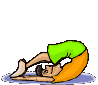 Посмотри на акробатку –Как похожа на девятку!А теперь и на шестёрку –Выступает на пятёрку.                                                -7-РЕБЁНОК: стихотворение «ФИГУРНОЕ КАТАНИЕ»Ах, фигурное катанье –Красота, очарованье!Обожаемое нами –Можем мы смотреть часами.РЕБЁНОК: стихотворение «БОКС»На боксёрский ринг не каждыйВыйдет, лишь услышав гонг.Бокс – для смелых и отважных,Кто вынослив и силён.РЕБЁНОК: стихотворение «ФЕХТОВАНИЕ»Фехтовальщик начал рьяноНа дорожке выступать –Как не вспомнить Д,Артаньяна –Снова книгу прочитать.                                                 -9-РЕБЁНОК: стихотворение «САНКИ, ЛЫЖИ И КОНЬКИ» 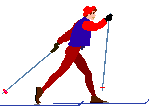 Санки, и коньки, и лыжиНам зимой футбола ближе.Выйдем на лыжню и лёд –Пусть скорей зима придёт.РЕБЁНОК: стихотворение «ПЛАВАНИЕ»Баттерфляй, и кроль, и брасс.Это стили – высший класс.По душе мне вольный стиль –Проплыву немало миль!РЕБЁНОК: стихотворение «ГИМНАСТИКА» 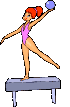 До чего же прекрасна гимнастика –Это гибкость, бесстрашие, пластика.На различных старайся снарядахВыполнять упражненья, как надо.                                                  -10-ВОСПИТАТЕЛЬ: Спасибо вам, ребята, за прекрасные стихи о спорте. Сейчас на сцену выйдут ребята, которые считают, что звери тоже любят спорт. А этих зверей вы сможете увидеть на слайдах. Смотрите и слушайте!РЕБЁНОК: стихотворение «ЗВЕРИ ТОЖЕ ЛЮБЯТ СПОРТ»Звери тоже любят спорт,Словно сладкоежка торт.Заниматься спортом радыИ готовы выступать,Чтоб высокие наградыЗа победы получать.РЕБЁНОК:Для лошадки ипподром,Как большой просторный дом.Главный здесь хомяк-жокей:-Я добьюсь победы с ней!Бобры играют в городки.Хотя их лапы коротки,Бросают ловко биты-палки –Сбивать фигуры им не жалко.                                           -11-РЕБЁНОК:Всех удивили кролики:Коньки надели, ролики:-Нам нужно прогуляться.И – начали кататься.РЕБЁНОК:У тигров любимые – разные игры,Но чаще боксируют между собой.Перчатки надели суровые тигры,Опять полосатые начали бой.Он кончился быстро. И звери глядят:На ринге уставшие тигры лежат.Нельзя доказать тут победу ничью –Судья – носорог объявляет ничью.РЕБЁНОК:Раздаётся из болотаГромкий голос бегемота:-Каждый день я буду радПеретягивать канат.РЕБЁНОК:Кто по штанге чемпион?Ну, конечно, это слон.                                           -12-Слон спокойно над собойПоднимает вес любой.РЕБЁНОК:С вечера и до утраВ шахматы сова играет.Говорят все: «Так мудра,Что никто не обыграет».Сильно любят спорт медведи.Стоит только разбудить –Каждый на велосипедеМчится вдаль – чтоб победить.РЕБЁНОК: Заяц – чемпион по бегу.Только жаль, всегда дрожит.Быстро мчится и по снегу,Если волк за ним бежит.РЕБЁНОК:На сосне себе мишеньДятел делал целый день:Замечательный стрелокВсем даёт стрельбы урок.                                                     -13-РЕБЁНОК:В баскетболе для жирафаРавных нет. Ему – почёт.Сверху, даже без размаха,Мяч в кольцо жираф кладёт.РЕБЁНОК:Утята не любят футбола –Им нравится водное поло.Играть бы могли они сутки,Но нет разрешения утки.РЕБЁНОК:Чтоб выносливым и ловким,Крепким и здоровым стать,Начинайте день с зарядки!Поспешите все в спортзал!    ВОСПИТАТЕЛЬ:  А теперь, ребята, начинаем соревнования. У нас в группе две команды – «ОЛИМПИЙЦЫ» и «ЧЕМПИОНЫ».        На старт! Внимание! Марш!                «БЕГ В МЕШКАХ».«Попади в кольцо»«Скачи, скачи, скакалочка»«Попади в мишень»«Восьмерка на велосипеде»«Эстафета»«Перетягивание каната»«А ну-ка, догони»                                                  -14-ВОСПИТАТЕЛЬ: Дорогие ребята! Наш праздник подошёл к концу. Слово предоставляется жюри.